протокол вскрытиЯ конвертов с заявками на участие в открытом конкурсе № 2013/ОК-01/1Место вскрытия конвертов: Российская Федерация, . Владимир, проспект Ленина, дом 1, кабинет 224.Дата и время вскрытия конвертов: 21 августа 2013 года 10-00 (московское время).Предмет закупки: право заключения договора на выполнение работ по капитальному ремонту площадки входа  здания государственного автономного учреждения культуры Владимирской области «Владимирская областная филармония».Извещение о проведении открытого конкурса  и закупочная документация были опубликованы 31 июля 2013 года на официальном сайте Российской Федерации для размещения информации о размещении заказов www.zakupki.gov.ru. в разделе «Реестр опубликованных закупок» (№ 31300467428), а также опубликованы на официальном сайте ГАУК  ВО «Владимирская областная филармония» www.vladfilarmonia.ru. в разделе «Закупки».В соответствии с условиями открытого конкурса прием конвертов с заявками осуществлялся до 10-00 (время московское) 21 августа 2013 года.Вскрытие конвертов с заявками произведено 21 августа 2013 года, начиная с 10-00 (время московское).ПРИСУТСТВОВАЛИ:1) Комиссия по осуществлению закупок (закупочная комиссия) в составе:Попов		   - начальник отдела правового обеспечения иСергей Евгеньевич	     государственного заказа, председатель комиссии          Егоров		   - заместитель директора ГАУК ВО «ВладимирскаяВасилий Павлович	     областная филармония», заместитель председателя                        		               комиссии        	Клюева		   - главный специалист отдела правового обеспечения иТатьяна Александровна   государственного заказа, секретарь комиссии	Члены комиссии:	Антонов		   - художественный руководитель ГАУК ВОАнатолий Иванович	     «Владимирская областная филармония»	Нормова		   - главный бухгалтер ГАУК ВО «Владимирская Любовь Степановна          областная филармония»	Попова		   - заместитель директора ГАУК ВО «Владимирская Ирина Олеговна		     областная филармония» Присутствующая закупочная комиссия образует кворум (из 6  членов закупочной комиссии присутствуют 6), наличие которого позволяет провести заседание в установленном порядке.2) Представители участников процедуры закупки:- Гоглев Максим Сергеевич (ООО «Новый город»») по доверенности от 14.08.2013 № 14);- Михеев Вячеслав Викторович (ООО «Мастер стиль») – директор, без доверенности.ООО «Техстройсервис» представителя для участия в процедуре открытого конкурса не направляло. 	ПОВЕСТКА ДНЯ:Вскрытие конвертов с заявками на участие в открытом  конкурсе на право заключения договора на выполнение работ по капитальному ремонту площадки входа здания государственного автономного учреждения культуры Владимирской области «Владимирская областная филармония». Начальная (максимальная) цена договора: 3 716 803,00 (три миллиона семьсот шестнадцать тысяч восемьсот три) рубля 00 копеек.Заказчик: государственное автономное учреждение культуры Владимирской области «Владимирская областная филармония».1. До окончания указанного в извещении о проведении открытого  конкурса и закупочной документации срока подачи заявок на участие в открытом конкурсе до 10-00 (московское время) 21 августа 2013 года было подано 3 (три) запечатанных конверта с заявками на участие в открытом конкурсе.2. Непосредственно перед вскрытием конвертов с заявками на участие в открытом конкурсе председатель закупочной комиссии объявил, что изменений в заявки на участие в открытом конкурсе или уведомлений об отзыве заявок на участие в открытом конкурсе не поступало. Все заявки на участие в открытом конкурсе, зарегистрированы в Журнале регистрации конвертов, поступивших для проведения закупок в порядке их поступления.3. Перед вскрытием конвертов с заявками на участие в открытом конкурсе закупочной комиссией установлено:	- все конверты с заявками на участие в открытом конкурсе  запечатаны;	- целостность конвертов с заявками на участие в открытом конкурсе  не нарушена.4. Секретарем закупочной комиссии в отношении каждой заявки на участие в открытом конкурсе была объявлена следующая информация: - наименование и почтовый адрес участника закупки; - наличие сведений и документов, предусмотренных документацией о проведении открытого конкурса; - условия исполнения договора, указанные в такой заявке.5. Результаты вскрытия конвертов с заявками на участие в открытом конкурсе:Документы, представленные участниками открытого конкурса  в составе заявок на участие в открытом конкурсе:1. ООО «Новый город»1. Опись документов в составе заявки на участие в открытом конкурсе.2. Заявка на участие в открытом конкурсе.3. Конкурсное предложение на выполнение работ.3.1. Копии Актов выполненных работ и Справок о стоимости выполненных работ и затрат подтверждающие выполнение аналогичных предмету договора работ в количестве 21 акт.3.2. Копии Дипломов о высшем образовании на 15 человек.3.3. Копии Удостоверений о краткосрочном повышении квалификации на 9 человек.3.4. Копия Удостоверения о проверки знаний требований охраны труда по программе обучения руководителей, специалистов по охране труда на 1 человека.4. Выписка из Единого государственного реестра юридических лиц № 3091 от 12.08.2013 г. 5. Доверенность № 14 от 14.08.2013 г. на право осуществления действий от имени ООО «Новый город».6. Копия решения № 1 от 30.11.2012 г. об учреждении ООО «Новый город».7. Копия приказа № 1 «О вступлении в должность Директора» от 11.12.2012 г.8. Копия приказа № 2 «О возложении обязанностей по ведению бухгалтерского учета» от 11.12.2012 г.9. Копия Свидетельства о постановке на учет российской организации в налоговом органе по месту ее нахождения от 11.12.2012 г.10. Копия Свидетельства о государственной регистрации юридического лица от 11.12.2012 г.11. Копия Устава ООО «Новый город» от 30.11.2012 г.12. Копия Свидетельства о допуске к определенному виду или видам работ, которые оказывают влияние на безопасность объектов капитального строительства № 0411-01/С-255.13. Справка № 9567 об исполнении налогоплательщиков ООО «Новый город» обязанности по уплате налогов, сборов, пеней, штрафов.В Электронной форме на электронном носителе:Копия конкурсного предложения.Дополнительно озвучено из заявки:1. Начальная (максимальная) цена: 3 711 803,00 рублей, в том числе НДС.2. Безналичный расчет, авансовый платеж 500 000 рублей, в том числе НДС.3. Срок исполнения работ – до 20.09.2013 г.4. Срок предоставления гарантии качества работ – 7 лет.2. ООО «Мастер стиль»1. Заявка на участие в открытом конкурсе.2. Конкурсное предложение.3. Устав.4. Свидетельство о постановке на учет.5. Свидетельство о государственной регистрации юридического лица.6. Выписка из единого государственного реестра юридического лица.7. Приказ.8. Решение об учреждении.В Электронной форме на электронном носителе:Копия конкурсного предложения.Дополнительно озвучено из заявки:1. Начальная (максимальная) цена: 3 716 803,00 рублей, в том числе НДС.2. Безналичный расчет, авансовый платеж 500 000 рублей, в том числе НДС.3. Срок исполнения работ – до 20.09.2013 г.4. Срок предоставления гарантии качества работ – 7 лет.3. ООО «Техстройсервис»1. Заявка на участие в открытом конкурсе.2. Конкурсное предложение.3. Копия страницы с сайта www.sberbank-ast.ru, подтверждающая выполнение аналогичных работ.4. Выписка из штатного расписания.5. Нотариально заверенная копия выписки из ЕГРЮЛ.6. Решение об одобрении сделки.7. Копия устава.8. Приказ № 1/12.9. Решение № 1.10. Решение № 2.11. Приказ о приеме на работу.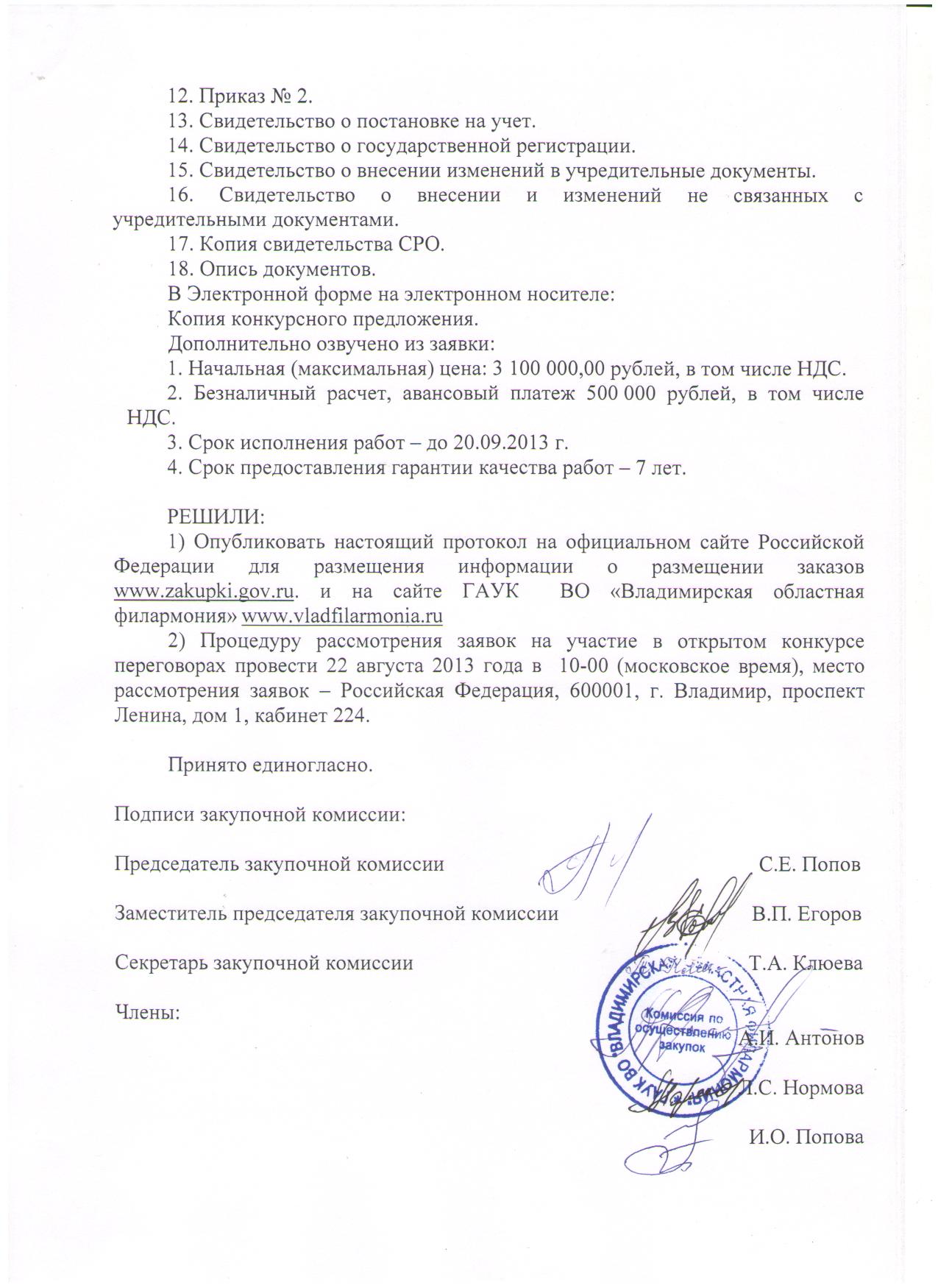 № п/пРег. №Наименование участника закупки Почтовый адрес1.1-ОКОбщество с ограниченной ответственностью «Новый город» . Владимир, ул. Мещерская, д. 92.2-ОКОбщество с ограниченной ответственностью «Мастер стиль» 600014, г. Владимир, ул. Белоконская, 12 б 3.3-ОКОбщество с ограниченной ответственностью «Техстройсервис». Владимир, пр. Ленина, д. 14